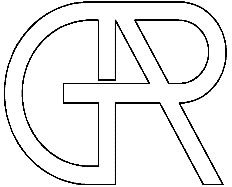 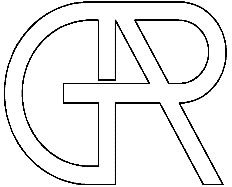 IoT（Internet of Things、モノのインターネット）やAIなど、世の中のデジタル化の進展とともに、製造現場におけるデジタル技術の導入は著しく、経済産業省もこれを推進している。機械加工分野においても、IoTを活用して工作機械をオンラインでつなげて加工情報を監視・分析するシステムの事例が発表され、今年のJIMTOFにおいても関連する技術展示の増加が予想される。しかし、それらの多くが切削加工に関わる内容であり、砥粒加工におけるIoT化は、ほとんどオープンにされていないのが現状である。そこで、研削・研磨加工のIoT化について、産学官を代表する講師の皆様から、最新の情報や事例をわかり易くご紹介して頂きます。ふるってご参加下さい。日 時：平成30年7月2日（月）10:00～16:45（～19:00）場 所：日本大学理工学部　駿河台キャンパス1号館6階CSTホール（東京都千代田区神田駿河台1-8-14）https://www.cst.nihon-u.ac.jp/campus/surugadai/内 容：10:00～10:10　「開催挨拶」　　　　　　　　　　　　　　　　　　　　　GAP専門委員会委員長　由井明紀（防衛大）10:10～11:00　「ものづくり現場のIoT化技術の最新動向」上智大学　名誉教授　清水伸二　氏11:05～11:55　「研削加工プロセスの見える化」岡山大学　教授　大橋一仁　氏11:55～13:00　昼食13:00～13:50　「IoTを利用した 研削盤の自動化技術」（株）岡本工作機械製作所　製品開発課長　吉田　裕　氏13:55～14:45　「工作機械のIoT、研削盤への適用事例」コマツNTC（株）　開発本部　プロダクトマネジメント室　副室長　谷崎　啓　氏14:45～15:00　休憩15:00～15:50　「研磨の見える化－研磨メカニズムに迫る－」金沢工業大学　教授　畝田道雄　氏15:55～16:45　「AI×IoTを活用した製造設備の予知保全の勘どころ」（株）マクニカ　副事業部長　金田泰行　氏17:00～19:00　「技術交流会（会場近く）」研究会参加費： 20,000円（資料含む），技術交流会参加費：5,000円．GAP専門委員会委員は全て無料．申 込  締 切： 平成30年6月25日（月）定        員： 先着50名（定員になり次第締め切ります）参加申込および問合せ先： 防衛大学校　機械システム工学科　（GAP専門委員会　庶務幹事）北嶋孝之TEL：046-841-3810（内3434），FAX：046-844-5900，E-mail：tkita@nda.ac.jp＝＝＝＝＝＝＝＝＝＝＝＝＝＝＝＝＝＝＝［連 絡 票］＝＝＝＝＝＝＝＝＝＝＝＝＝＝＝＝＝＝＝ＧＡＰ専門委員会　第18回研究会　参加申込書氏　名所　属参加区分GAP専門委員会委員［　　　］GAP専門委員会委員［　　　］一般参加［　　　］一般参加［　　　］参加内容研究会［　　　］研究会［　　　］技術交流会［　　　］技術交流会［　　　］一般参加の方は以下の欄もご記入願います。一般参加の方は以下の欄もご記入願います。一般参加の方は以下の欄もご記入願います。一般参加の方は以下の欄もご記入願います。一般参加の方は以下の欄もご記入願います。TELFAXFAXEmail